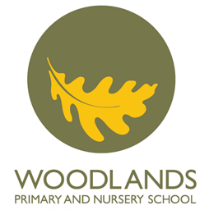 Woodlands Primary School Spelling HomeworkSpellingMeaningPut it in a sentenceWord classSynonyms Related words (word family)Etymology (word origin)Leave this if needs be. aggressiveready or likely to attack or confront - resulting from aggressionThe aggressive dog stood in front of the gate, showing his teeth. adjectiveHostile violent confrontationalangryAggression 19th Century Englishawkwarddesperatefranticdisastrousobstinate